Parts of a house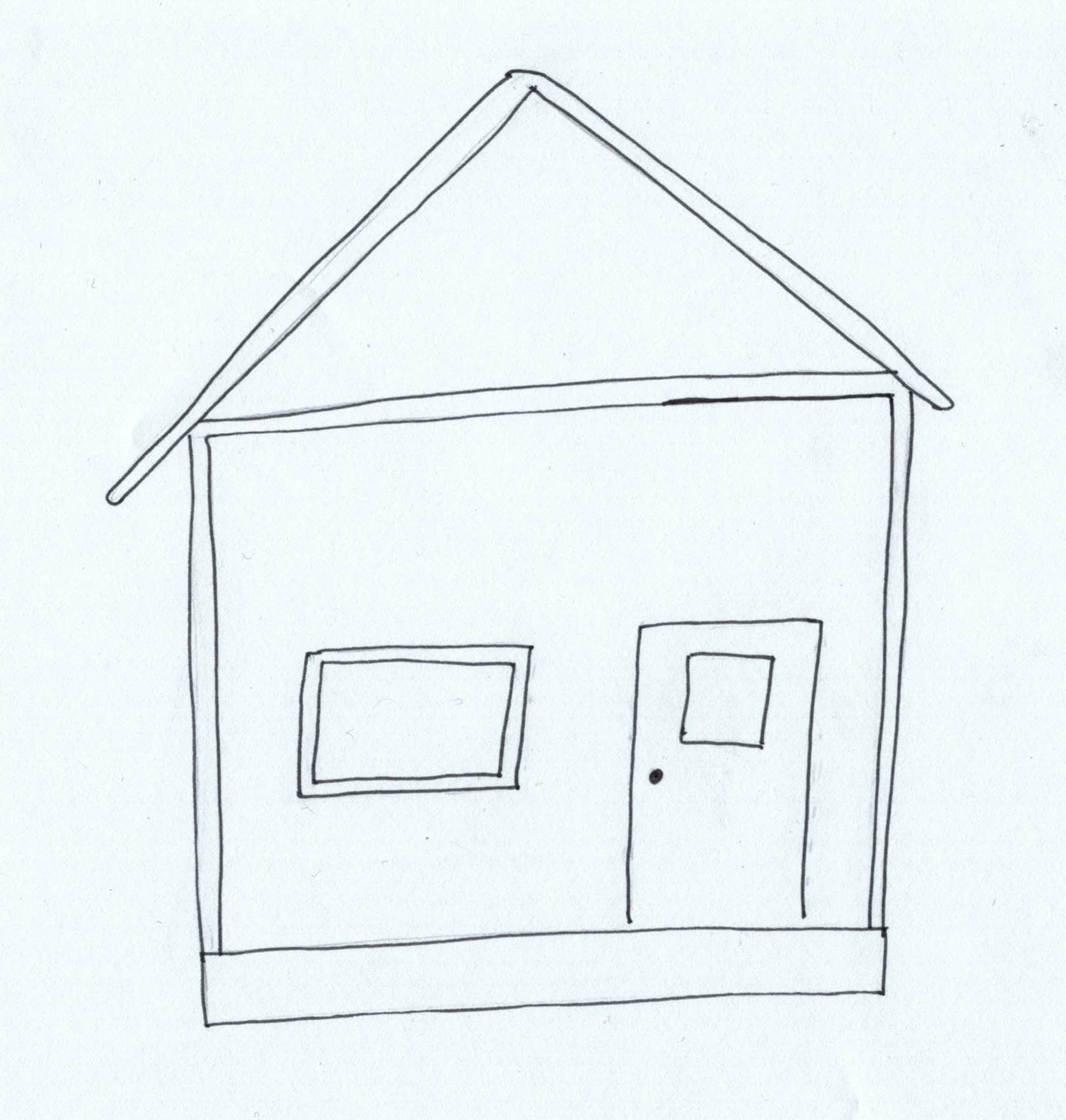 